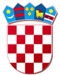 REPUBLIKA HRVATSKAVARAŽDINSKA ŽUPANIJAOPĆINA VELIKI BUKOVECOSNOVNA ŠKOLA VELIKI BUKOVECKLASA: 003-06/19-01/1URBROJ: 2186-140-07-19-24Veliki Bukovec, 16. prosinca 2019.ZAPISNIK(skraćeni)    s 34. sjednice Školskog odbora održane 16. prosinca 2019. g. u 14:30 sati u učionici posebnog razrednog odjela.Prisutni: Verica Šehić, Marija Krušelj, Jasna Jakopčin, Dalida Sever i Željka Marković -Bilić, ravnateljicaOdsutni: Slađana Jeren, Sandra Ciler Horvat i Slađan Mustač        Sjednicu otvara predsjednica ŠO Verica Šehić, konstatira da postoji kvorum i predlaže         DNEVNI RED:Verifikacija Zapisnika s prethodne sjedniceDonošenje Financijskog plana za 2020. i projekcije plana za 2021. i 2022.Ostalo Dnevni red jednoglasno se usvaja.Ad. 1. Prisutni su upoznati sa Zapisnikom s prethodne sjednice Školskog odbora (u daljnjem                 tekstu ŠO). Primjedaba nije bilo te se takav jednoglasno usvaja.Ad. 2.Financijski plan Osnovne škole Veliki Bukovec za 2020. i projekcija plana 2021. i 2022.Jednoglasno se donosi Financijski plan Osnovne škole Veliki Bukovec za 2020. i projekcija plana za 2021. i 2022. Ad.3OstaloPod ovom točkom nije bilo pitanja.Sjednica je završila u 15:00  Zapisničar:						            Predsjednica Školskog odbora:                           Dalida Sever					                                     Verica Šehić